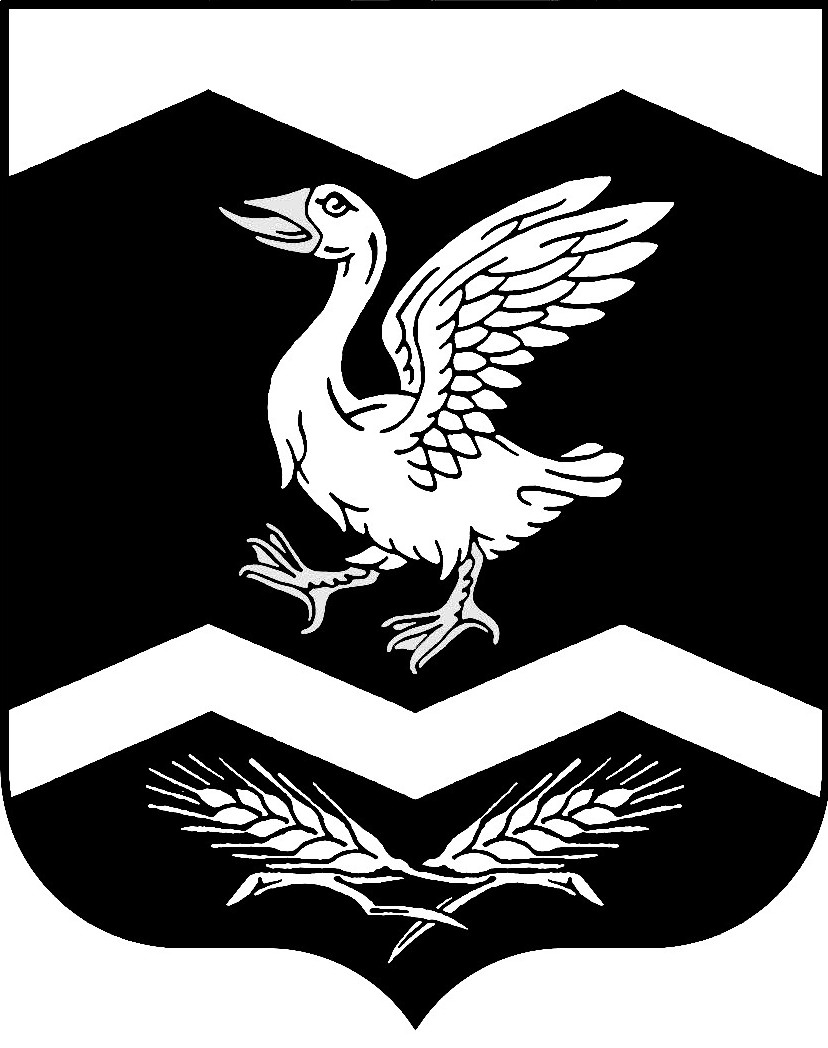 Курганская областьШадринский районКРАСНОМЫЛЬСКАЯ   СЕЛЬСКАЯ  ДУМАРЕШЕНИЕот  "26" февраля  2019 года						                     № 135с. КрасномыльскоеО внесении изменений в решение  Красномыльской сельской Думы от  20. 06. 2017  г. № 93 «Об утверждении Положения «О старостах в сельских населенных пунктах  Красномыльского сельсовета»В связи с необходимостью приведения муниципального нормативного правового акта Красномыльского сельсовета в соответствии с действующим законодательством, руководствуясь Федеральным законом от 06.10.2003 № 131-ФЗ «Об общих принципах организации местного самоуправления в Российской Федерации», Уставом Красномыльского   сельсовета Шадринского района Курганской области, Красномыльская сельская Дума РЕШИЛА:1. Внести в решение Красномыльской сельской Думы от 20. 06. 2017 г. № 93 «Об утверждении Положения «О старостах в сельских населенных пунктах Красномыльского сельсовета» следующие изменения:1) в наименовании и в пункте 1 решения слова ««О старостах в сельских населенных пунктах Красномыльского сельсовета» заменить словами «о старосте сельского населенного пункта, входящего в состав  Красномыльского сельсовета»;2) приложение к решению изложить в новой редакции в соответствии с приложением к настоящему решению.2. Настоящее решение обнародовать на доске информации в здании Администрации  Красномыльского сельсовета.3. Настоящее решение вступает в силу со дня его обнародования. 4. Контроль за исполнением настоящего решения возложить на Главу Красномыльского сельсовета.Председатель Красномыльской  сельской Думы                                                        Стародумова Г. А.                        Глава  Красномыльского  сельсовета                                                   Стародумова Г. А.                                                                                                      Приложение к решению    Красномыльской сельской Думы                                                                                                                                                     от 26. 02. 2019  г. № 135«О внесении изменений в решение  Красномыльской сельской Думы от  20. 06. 2017  г. № 93 «Об утверждении Положения «О старостах в сельских населенных пунктах  Красномыльского сельсовета»Положениео старостах сельских  населенных пунктов, входящих в состав  Красномыльского сельсовета	Настоящее Положение в соответствии с Федеральным законом от 6 октября 2003 года № 131-ФЗ «Об общих принципах организации местного самоуправления в Российской Федерации», Уставом Красномыльского сельсовета определяет правовой статус, порядок назначения  и прекращения полномочий старосты сельского населенного пункта, входящего в состав Красномыльского сельсовета  (далее – староста сельского населенного пункта), порядок организации старостой сельского населенного пункта взаимодействия органов местного самоуправления и жителей сельского населенного пункта при решении вопросов местного значения в сельском населенном пункте.Раздел I. Общие положения1.  Старосты осуществляют свои полномочия в соответствии с Конституцией Российской Федерации, федеральными законами и иными нормативными правовыми актами Российской Федерации, законами и иными нормативными правовыми актами Курганской области, муниципальными правовыми актами Красномыльского сельсовета, настоящим Положением. 2. Старосты осуществляют свою деятельность на принципах законности и добровольности. Раздел II. Порядок назначения и прекращения полномочий старосты сельского населенного пункта3. Староста сельского населенного пункта назначается Красномыльской сельской Думой, по представлению схода граждан сельского населенного пункта из числа лиц, проживающих на территории данного сельского населенного пункта и обладающих активным избирательным правом.4. Сход граждан в сельском населенном пункте по вопросу выдвижения кандидатуры старосты сельского населенного пункта, а также по вопросу досрочного прекращения полномочий старосты сельского населенного пункта проводится по инициативе жителей сельского населенного пункта, Администрации Красномыльского сельсовета, депутатов Красномыльской сельской Думы.5. Сход граждан в сельском населенном пункте по вопросу выдвижения кандидатуры старосты сельского населенного пункта, а также по вопросу досрочного прекращения полномочий старосты сельского населенного пункта правомочен при участии в нем более половины обладающих активным избирательным правом жителей сельского населенного пункта.   Решение схода граждан считается принятым, если за него проголосовало более половины участников схода граждан.6. Кандидаты в старосты могут выдвигаться жителями, указанными в абзаце первом пункта 5 настоящего Положения, в порядке самовыдвижения, по предложению Администрации Красномыльского сельсовета, по предложению депутатов Красномыльской сельской Думы.7. Сходы граждан в сельском населенном пункте по вопросу выдвижения кандидатуры старосты сельского населенного пункта, а также по вопросу досрочного прекращения полномочий старосты сельского населенного пункта, проводимые по инициативе Администрации Красномыльского сельсовета, назначаются постановлением Администрации Красномыльского сельсовета; проводимые по инициативе жителей или по инициативе группы депутатов Красномыльской сельской Думы, назначаются решением Красномыльской сельской Думы.8.  Староста сельского населенного пункта не является лицом, замещающим государственную должность, должность государственной гражданской службы, муниципальную должность или должность муниципальной службы, не может состоять в трудовых отношениях и иных непосредственно связанных с ними отношениях с органами местного самоуправления.При этом старостой сельского населенного пункта не может быть назначено лицо:1) замещающее государственную должность, должность государственной гражданской службы, муниципальную должность или должность муниципальной службы;2) признанное судом недееспособным или ограниченно дееспособным;3) имеющее непогашенную или неснятую судимость.9. Срок полномочий старосты сельского населенного пункта составляет пять лет.10. Представления сходов граждан сельского населенного пункта по вопросам выдвижения кандидатуры старосты сельского населенного пункта, а также по вопросам досрочного прекращения полномочий старосты сельского населенного пункта хранятся в  Красномыльской  сельской Думе.11. Староста сельского населенного пункта имеет удостоверение, выдаваемое Красномыльской сельской Думой, по образцу в соответствии с приложением к настоящему Положению.12. Решения Красномыльской сельской Думы о назначении старосты сельского населенного пункта и о прекращении полномочий старосты сельского населенного пункта подлежат официальному обнародованию в соответствии с порядком обнародования муниципальных нормативных правовых актов Красномыльского сельсовета. 13. Полномочия старосты сельского населенного пункта прекращаются по истечении срока его полномочий.14. Полномочия старосты сельского населенного пункта прекращаются досрочно по решению Красномыльской сельской Думы по представлению схода граждан сельского населенного пункта, а также в случаях: смерти;отставки по собственному желанию;признания судом недееспособным или ограниченно дееспособным;признания судом безвестно отсутствующим или объявления умершим;вступления в отношении его в законную силу обвинительного приговора суда;выезда за пределы Российской Федерации на постоянное место жительства;прекращения гражданства Российской Федерации, прекращения гражданства иностранного государства – участника международного договора Российской Федерации,
в соответствии с которым иностранный гражданин имеет право быть избранным в органы
местного самоуправления, приобретения им гражданства иностранного государства либо
получения им вида на жительство или иного документа, подтверждающего право на постоянное проживание гражданина Российской Федерации на территории иностранного
государства, не являющегося участником международного договора Российской Федерации, в соответствии с которым гражданин Российской Федерации, имеющий гражданство иностранного государства, имеет право быть избранным в органы местного самоуправления.15. В случае досрочного прекращения полномочий старосты сельского населенного пункта назначение нового старосты сельского населенного пункта проводятся в двухмесячный срок в порядке, предусмотренном настоящим Положением. Раздел III. Полномочия старосты сельского населенного пункта16. Староста сельского населенного пункта для решения возложенных на него задач:1) взаимодействует с органами местного самоуправления, муниципальными предприятиями и учреждениями и иными организациями по вопросам решения вопросов местного значения в сельском населенном пункте;2) взаимодействует с населением, в том числе посредством участия в сходах, собраниях, конференциях граждан, направляет по результатам таких мероприятий обращения и предложения, в том числе оформленные в виде проектов муниципальных правовых актов, подлежащие обязательному рассмотрению органами местного самоуправления;3) информирует жителей сельского населенного пункта по вопросам организации и осуществления местного самоуправления, а также содействует в доведении до их сведения иной информации, полученной от органов местного самоуправления;4) содействует органам местного самоуправления в организации и проведении публичных слушаний и общественных обсуждений, обнародовании их результатов в сельском населенном пункте.5) осуществляет иные полномочия и права, предусмотренные уставом муниципального образования.Раздел IV. Взаимодействие старосты сельского населенного пункта с органами местного самоуправления Красномыльского  сельсовета.19. Органы местного самоуправления Красномыльского сельсовета предоставляют старосте сельского населенного пункта возможность участвовать в заседаниях Красномыльской сельской Думы, комиссиях, образуемых при Администрации Красномыльского  сельсовета при обсуждении вопросов, затрагивающих интересы жителей сельского населенного пункта.20. Органы местного самоуправления Красномыльского  сельсовета:1)  оказывают старосте сельского населенного пункта организационную и методическую помощь в реализации его полномочий;2) информируют старосту сельского населенного пункта по вопросам обеспечения безопасности граждан и проводимых общественных мероприятиях;3) осуществляют прием старосты сельского населенного пункта и рассматривают его обращения; 4) осуществляют иные формы взаимодействия со старостой сельского населенного пункта, установленные действующим законодательством Российской Федерации.Раздел V. Финансовые основы деятельности старосты сельского населенного пункта21. Деятельность старосты сельского населенного пункта осуществляется на безвозмездной основе.                                                                           Приложение                                                                             к Положению о старостах                                                                           сельских населенных пунктах,                                                                                                        входящих в состав Красномыльского                                                                              сельсовета Образец удостоверениястаросты сельского населенного пункта, входящего в состав Красномыльского  сельсоветаФ.___________________________И.___________________________О.___________________________Настоящим подтверждается, что ___________________________________ является старостой сельского населенного пункта, входящего в состав муниципального образования Красномыльского сельсовета Шадринского района Курганской области __________________________________   М.П.      выдано      «___»_____20__г.Место для фотодействительно до  «___»_____20__г._________________(личная подпись)Председатель Красномыльской сельской Думы  Стародумова Г.А.  